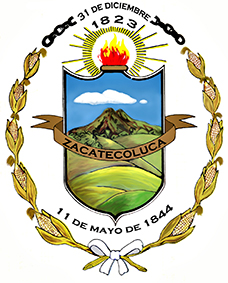 DECRETO N° 1-2020EL CONCEJO MUNICIPAL DE ZACATECOLUCA DEL DEPARTAMENTO DE LA PAZ, en uso de las facultades que le confieren los artículos: 86, 203, 204 ordinal 2º de la Constitución de la República; 1, 3 numeral 2, 30 numeral 7, 72, 73, 74, 75, 76 y 77 del Código Municipal;DECRETA la siguiente:ORDENANZA DE PRESUPUESTO DE INGRESOS Y EGRESOS DEL MUNICIPIO DE ZACATECOLUCA 2020Art. 1.- Apruébese el Presupuesto de Ingresos y Egresos del Municipio de Zacatecoluca con sus Disposiciones Generales, para el ejercicio que inicia el uno de enero y finaliza el treinta y uno de diciembre del año dos mil diecinueve.Art. 2.- El presente Presupuesto se aplicará bajo la modalidad de ÁREAS DE GESTIÓN, siguiendo las reglas aplicables de la Contabilidad Gubernamental, bajo el Sistema de Administración Financiera Municipal (SAFIM), impulsado por el Ministerio de Hacienda en las municipalidades del País; y se estructura de la siguiente forma:Disposiciones FundamentalesArt. 3.- Las presentes disposiciones, constituyen las normas complementarias para ordenar y enmarcar la ejecución del Presupuesto Municipal, las cuales se aplicarán a las operaciones relacionadas con los ingresos y egresos de esta Municipalidad, y que estarán bajo la responsabilidad de las unidades designadas para tal propósito, actuando cada una dentro de su área de competencia.Art. 4.- El registro y control de la ejecución del presente Presupuesto, se realizará a través del Sistema de Administración financiera Municipal (SAFIM), implementado por la Dirección General de Contabilidad Gubernamental del Ministerio de Hacienda, atendiendo la normativa y las disposiciones legales aplicables, para satisfacer las necesidades de información y documentación de las operaciones y facilitar el control que ejercerán tanto la Auditoría Interna, así como la Corte de Cuentas de la República.De la Ejecución del PresupuestoArt. 5.- Las presentes Disposiciones Generales, son parte de los Documentos Técnicos que identifican los criterios, normas y procedimientos que regularán el proceso de ejecución presupuestaria. El Alcalde Municipal coordinará la integración de actividades, registros e información con las demás unidades administrativas y financieras, a fin de que interactúen conjuntamente en dicho proceso.De los Créditos PresupuestosArt. 6.- Todo compromiso legalmente adquirido disminuye un crédito presupuesto, por tanto, no se podrá incurrir en gasto alguno sin afectar un crédito presupuesto; tampoco deberá autorizarse pagos a cuenta de una asignación que estuviere agotada.De  de los Créditos PresupuestosArt. 7.- Los créditos presupuestos se administrarán con orden y economía, no deben comprometerse sino en la medida estrictamente necesaria, para obtener un funcionamiento ordenado y económico de la administración municipal.De la Utilización de las AsignacionesArt. 8.- Las asignaciones deberán ser utilizadas en la forma en que las haya aprobado el Concejo Municipal. Cada asignación deberá estar disponible sólo durante el ejercicio fiscal a que corresponda, y se utilizará únicamente para los propósitos y hasta por la cantidad indicada, excepto cuando la asignación haya sido modificada por decretos o acuerdos legalmente aprobados. A una asignación de carácter general no se podrá imputar gastos para los cuales exista en el Presupuesto una asignación de carácter específico, aun cuando esta última estuviere agotada.Las reservas de crédito constituidas, estarán disponibles para los fines a que las mismas se refieran.Para afectar una asignación o cuota que no tenga saldo disponible, deberá previamente ser reforzada en forma legal.De las Reprogramaciones y ReformasArt. 9.- Podrá realizarse reprogramaciones de un código a otro código presupuestario, en cualquiera de las fuentes de financiamiento, los cuales deberán autorizarse por medio de acuerdo del Concejo Municipal. No será necesario acuerdo municipal, en aquellos casos que la reprogramación sea en el mismo código, de un mes a otro.Todo aumento o disminución del monto del presente presupuesto, se autorizará por medio del Decreto correspondiente, con las formalidades que para ello establece el Código Municipal.De los Nombramientos de Funcionarios, Empleados y otros CompromisosArt. 10.- El Concejo Municipal o el Alcalde -en su caso- no podrá hacer nombramiento de funcionarios o empleados ni adquirir compromisos económicos, si no existe asignación presupuestaria que ampare el egreso o cuando ésta fuere insuficiente;  tampoco podrá pagar con cargo a una asignación de egresos, que corresponda a otra clase de gastos. El pago de aguinaldo será el equivalente al 100% del salario del empleado asalariado.El pago de bonificación con motivo del día del empleado municipal, será establecida mediante acuerdo de Concejo Municipal; de igual manera, mediante acuerdo, podrá otorgar bonificaciones a empleados municipales, de Carrera o por la modalidad de Contrato, por la diligencia y aporte más allá del deber, en actividades relacionadas a la prestación de los servicios públicos.De los Sobrantes de Autorizaciones de GastosArt. 11.- La cantidad autorizada para una obra, trabajo o servicio es una limitación al gasto; pero no deberá utilizarse necesariamente el total autorizado. Los sobrantes de autorizaciones de gastos no podrán invertirse en otras obras, trabajos o servicios, sin la previa autorización respectiva.De  en el Ejercicio Siguiente de los Gastos PendientesArt. 12.- Cuando una obra, proyecto o compromiso que no se termine o liquide en el ejercicio del presupuesto vigente y éstos exigieren continuidad, los saldos deberán ser trasladados al presupuesto del ejercicio siguiente en las asignaciones respectivas. Si las obras, proyectos o compromisos no requieren continuidad o se termina el proyecto, se deberá liquidar, y si hubiere saldo en la cuenta del proyecto se reintegrará a la cuenta respectiva de la inversión.De los Gastos FijosArt. 13.- Para los efectos de la ejecución y control de este presupuesto, se entenderán por gastos fijos, aquellos que se pagan por duodécima parte, correspondiendo una parte a cada mes, tales como: sueldos de empleados permanentes, dietas, aportaciones patronales a instituciones de seguridad social públicas y privadas, alquileres de inmuebles, servicios de energía eléctrica, agua potable, comunicaciones y otras contribuciones por cuotas fijas.De la Evaluación del PresupuestoArt. 14.- El Alcalde mensualmente evaluará la aplicación y desarrollo del presupuesto; con ese objeto, las unidades ejecutoras de los programas estarán obligadas a preparar y rendir los informes de la labor realizada, de conformidad con las instrucciones recibidas por dicho funcionario, que los verificará en la oportunidad que estimare necesaria, de lo cual informará al Concejo, de conformidad a la Ley.El Concejo Municipal, podrá suspender la provisión de fondos que correspondiere a los proyectos o programas, en los casos en que verifique incumplimiento de las metas fijadas en los mismos, conforme al calendario de actividades.Del Fondo CirculanteArt. 15.- Con el objeto de atender gastos de menor cuantía o de carácter urgente se crea el Fondo Circulante hasta por la cantidad de UN MIL CIENTO CINCUENTA DÓLARES DE LOS ESTADOS UNIDOS DE AMÉRICA ($1,150.00), que servirá para la compra de materiales de oficina, informáticos, libros, útiles de enseñanza, publicaciones, pago de aranceles registrales en el Registro de la Propiedad Raíz e Hipotecas, herramientas, repuestos, accesorios, materiales eléctricos, bienes de uso y consumo diversos, servicios de correo, viáticos por comisiones interna, pasajes al interior, mantenimientos y reparaciones de bienes muebles e inmuebles, mantenimientos y reparaciones de vehículos, impresiones, publicaciones y reproducciones, atenciones sociales, impresoras, combustibles y lubricantes, apoyo económico a personas de escasos recursos económicos con su respectiva solicitud de la necesidad a solventar, etc. Dichos gastos no podrán exceder de setenta y cinco dólares ($75.00).El Fondo Circulante se formará en el mes de enero dando inicio desde el primer cheque emitido por la Tesorería Municipal y se liquidará al final del ejercicio presupuestario.  Los reintegros al Fondo por pagos y gastos efectuados se harán lo más dos veces al mes; si fuere necesario, podrá hacerse otro desembolso previa autorización del Concejo Municipal.La persona encargada del Fondo Circulante no podrá hacer pagos de gastos señalados en el inciso primero de este artículo, contra recibos o facturas que no estén firmados al reverso por la persona que hizo el requerimiento y la autorización del señor Síndico y Alcalde Municipal.La leyenda que llevará los recibos y facturas será de la siguiente manera: “FONDO CIRCULANTE ALCALDÍA MUNICIPAL DE ZACATECOLUCA”.Los recibos por viáticos y transportes deben ser firmados en concepto de recipientes, por cada uno de los funcionarios, empleados o trabajadores beneficiarios que desempeñen la comisión oficial, por la cual se autorizan los viáticos y el transporte.Los Funcionarios y empleados o trabajadores beneficiarios que no tengan firmada el formato de misión oficial por la empresa o entidad que visitó, no se les pagará dichos viáticos. En caso de no poder obtener firma o sello de la entidad visitada en misión oficial, deberá probarse por medio de documentos fehacientes. De la dispensa de Acuerdo o Resolución que Autoriza GastosArt. 16.- No será necesario Acuerdo o Resolución mensualmente para erogaciones en el pago de remuneraciones de los miembros del Concejo Municipal, salarios permanentes y de contrato, aguinaldos, alquileres de inmuebles, servicios básicos, subvenciones mensuales o eventuales a instituciones culturales, deportivas, educativas, o asociaciones de desarrollo comunal y otras asociaciones y fundaciones sin fines de lucro; y demás gastos fijos debidamente consignados en el Presupuesto, para los cuales bastará que haya crédito presupuesto y fondos disponibles para efectuar los pagos.Art. 17.- Podrá facultarse al Alcalde Municipal por medio de Acuerdo Municipal, para que autorice las erogaciones mayores de setenta y cinco dólares hasta un máximo de doscientos dólares. De las Ayudas a Personas Particulares de Escasos Recursos EconómicosArt. 18.- Podrá otorgarse ayuda a personas particulares de escasos recursos económicos, para sufragar gastos fúnebres de sus parientes cercanos, u otro tipo de ayuda para el mismo fin, cuando sea notoria la carencia de recursos de los solicitantes y no tengan alternativas para la obtención de los mismos.El Concejo Municipal, podrá autorizar ayuda de materiales o bienes para vivienda, alimentación, medicinas y otros análogos, en caso de grave necesidad de acuerdo a lo establecido en la parte final del Art. 68 del Código Municipal.De los Nombramientos y LicenciasArt. 19.- El Concejo Municipal o el Alcalde en su caso, deberán emitir acuerdos para el nombramiento, licencia o remoción de funcionarios y empleados o cualquier otro movimiento de personal, que afecte los créditos presupuestarios.De las Responsabilidades de Funcionarios y EmpleadosArt. 20.- Todo funcionario o empleado encargado de recibir, custodiar o pagar bienes o valores municipales o cuyas atribuciones permitan o exijan su tenencia, será responsable de dolo o culpa, por la pérdida, daño, abuso, empleo o pago ilegal de ellos. De los ViáticosArt. 21.- Tendrán derecho al reconocimiento y pago de viáticos todos los funcionarios, empleados o trabajadores municipales que viajen en misión oficial, dentro o fuera del territorio nacional, debiendo fijárseles la cuota necesaria para sufragar sus gastos de alojamiento y alimentación. También tendrán derecho a que se les paguen los gastos de transporte.Los viáticos se autorizan de conformidad al detalle siguiente, incluyen pasajes, en comisiones oficiales que cumplan funcionarios, empleados y demás trabajadores:Otras misiones especiales deberán tener acuerdo específico. Para comisiones fuera del país los fijará el Concejo Municipal.De los Gastos de Representación.	Art. 22.- Por su investidura jerárquica, el Alcalde Municipal tendrá derecho a gastos de representación por prestación de servicios en el país, para lo cual se le asigna la cantidad de UN MIL OCHOCIENTOS DÓLARES DE LOS ESTADOS UNIDOS DE AMÉRICA ($1,800.00), mensuales.De las Remuneraciones de los Miembros del Concejo MunicipalArt. 23.- Los Miembros del Concejo Municipal, propietarios y suplentes, que asistan a la Sesión, a la que previamente sean convocados, tendrán derecho al cobro de una remuneración de TRESCIENTOS TREINTA Y SIETE 50/100 DÓLARES DE LOS ESTADOS UNIDOS DE AMÉRICA ($337.50), para lo cual el Secretario Municipal informará mensualmente a la Unidad de Recursos Humanos.Por sus atribuciones y deberes como miembro del Concejo y por permanecer a tiempo completo se le asigna remuneración a la Síndico Municipal por la modalidad de sueldo de UN MIL SEISCIENTOS SESENTA Y OCHO DÓLARES DE LOS ESTADOS UNIDOS DE AMÉRICA ($1,668.00), con base al Art. 52 del Código Municipal. De los Contratos o SuministrosArt. 24.- Cuando se disponga realizar Adquisiciones y Contrataciones de Bienes y Servicios para la Municipalidad o la construcción de obras, se estará a lo dispuesto en la Ley de Adquisiciones y Contrataciones de la Administración Pública, siendo responsabilidad de dar cumplimiento a dicha normativa los jefes de las Unidades Solicitantes, el Jefe de la Unidad de Adquisiciones y Contrataciones Institucional UACI y los Administradores de Contrato y/o Órdenes de Compra.De las Modificaciones o AdicionesArt. 25.- De conformidad a la parte final del inciso segundo del Art. 74 del Código Municipal, el Concejo podrá autorizar modificaciones o adiciones a las presentes Disposiciones Generales, cuando lo estime conveniente.De la VigenciaArt. 26.- El presente decreto entrará en vigencia un día después de su publicación en un diario de mayor circulación.DADO EN LA ALCALDÍA MUNICIPAL DE ZACATECOLUCA, a los diez días del mes de enero del dos mil veinte.FRANCISCO SALVADOR HIREZI MORATAYAAlcalde Municipal    VILMA JEANNETTE HENRÍQUEZ ORANTES           JOSÉ DENIS CÓRDOVA ELIZONDO                         Síndico Municipal                                                   Primer Regidor Propietario     ZORINA ESTHER MASFERRER ESCOBAR                 SANTOS PORTILLO GONZÁLEZ                Segunda Regidora Propietaria                                         Tercer Regidor Propietario   EVER STANLEY HENRÍQUEZ CRUZ                MERCEDES HENRÍQUEZ DE RODRÍGUEZ          Cuarto Regidor Propietario                                                Quinta Regidora Propietaria           CARLOS ARTURO ARAUJO GÓMEZ                                 Sexto Regidor Propietario                                  HÉCTOR ARNOLDO CRUZ RODRÍGUEZ           MANUEL ANTONIO CHORRO GUEVARA              Octavo Regidor Propietario                                        Noveno Regidor Propietario   MARITZA ELIZABETH VÁSQUEZ DE AYALA        JUAN CARLOS MARTÍNEZ RODAS                                                                                                                                                       Decima Regidora Propietaria                                   Secretario MunicipalCOD. PRES.DESCRIPCION          VALOR           TOTALINGRESOSINGRESOS11IMPUESTOS$        865,551.12118Impuestos Municipales$            865,551.1212TASAS Y DERECHOS$      3,389,652.92121Tasas$         3,389,652.9215INGRESOS FINANCIEROS Y OTROS$           41,202.50153Multas e Intereses por Mora$             41,202.50157Rentabilidad de cuentas bancarias$ -16TRANSFERENCIAS CORRIENTES$         935,157.97162Transferencias corrientes del sector público$         935,157.97163Tranferencias corrientes del sector privado$ -22TRANSFERENCIAS DE CAPITAL$      4,284,679.81222Transferencias de capital del sector público$        4,284,679.81222Transferencias de capital del sector público32SALDO DE ANOS ANTERIORES$      2,692,174.97321Saldo de bancos y caja$         1,683,077.38322Cuentas por cobrar de años anteriores$         1,009,097.5931CONTRATACION DE EMPREST.INTERNO$ -313DE EMPRESA PRIVADAS FINANCIERAS$ -TOTAL DE INGRESOS$     12,208,419.29EGRESOSEGRESOS51REMUNERACIONES$          4,399,821.8154ADQUISICIONES DE BIENES Y SERVICIOS$          4,719,335.2755GASTOS FINANCIEROS Y OTROS$             917,172.0756TRANSFERENCIAS CORRIENTES$             223,931.7861INVERSIONES EN ACTIVO FIJO$          1,070,716.1571AMORTIZ. DE ENDEUDAMIENTO PUBLICO$             487,410.5472SALDOS AÑOS ANTERIORES$             390,031.67TOTAL DE EGRESOS$      12,208,419.29FUNCIONARIOS/EMPLEADOSVIÁTICOSVIÁTICOSFUNCIONARIOS/EMPLEADOSTransporteAlimentaciónConcejo y Alcalde Municipal más de $ 10.00$ 6.00Personal administrativo más de 25 km.$ 3.00$ 3.00Pasaje personal Adm. zona rural de 1 a 25 km.$ 1.50$ 1.50